Technické vybavení JPO obcí 2020 – Nákup elektrocentrály pro JPO – KámenV rámci projektu byla zakoupena elektrocentrála zn. HONDA, typ ECT 7000 PG v hodnotě 79 500,- Kč, kterou dodala firma Požární bezpečnost s.r.o. se sídlem v Jihlavě. Elektrocentrála bude sloužit k činnosti JPO Kámen.Tato akce byla spolufinancována z Fondu Vysočiny částkou 35 000,- Kč.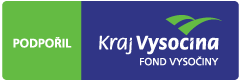 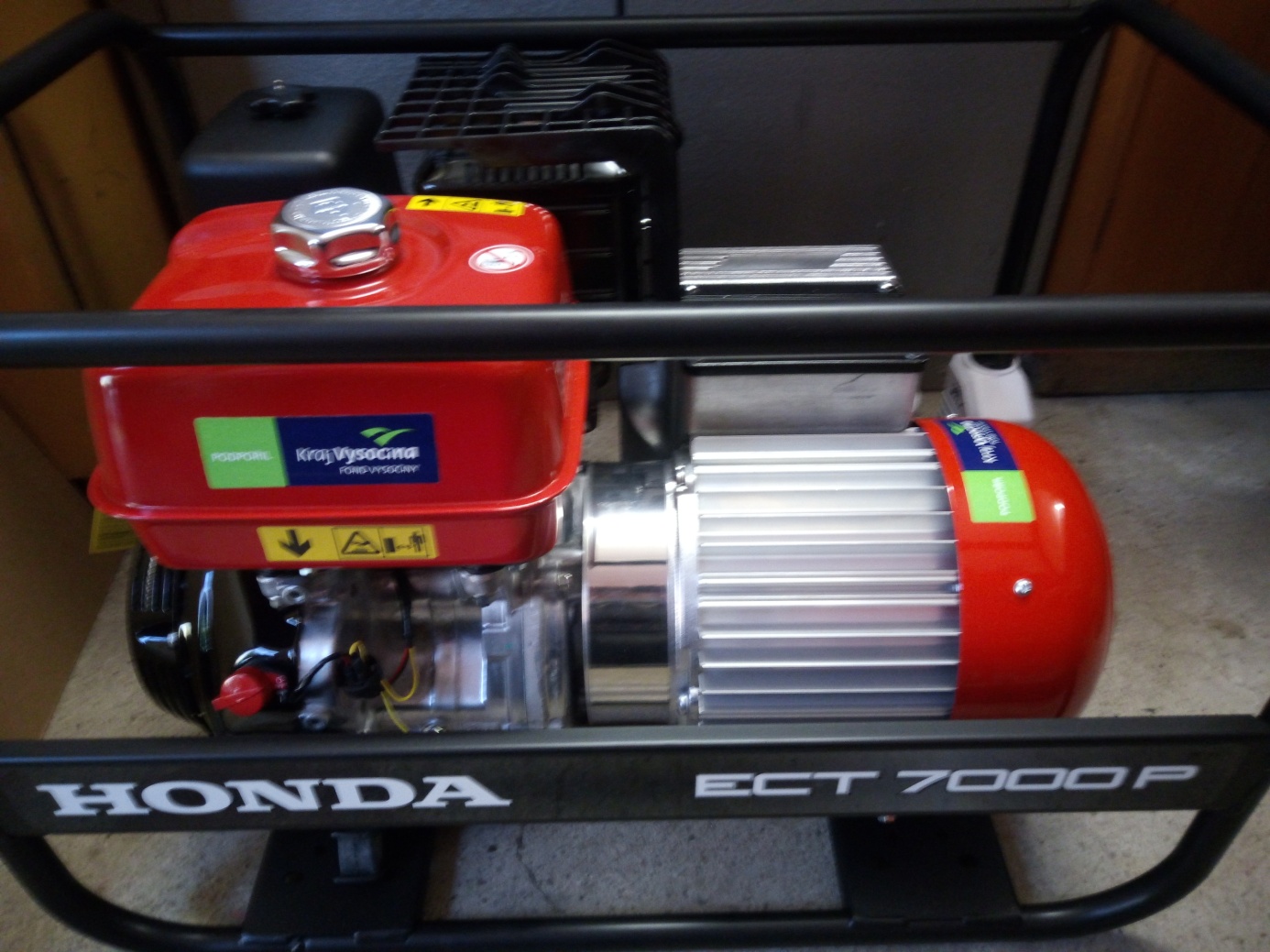 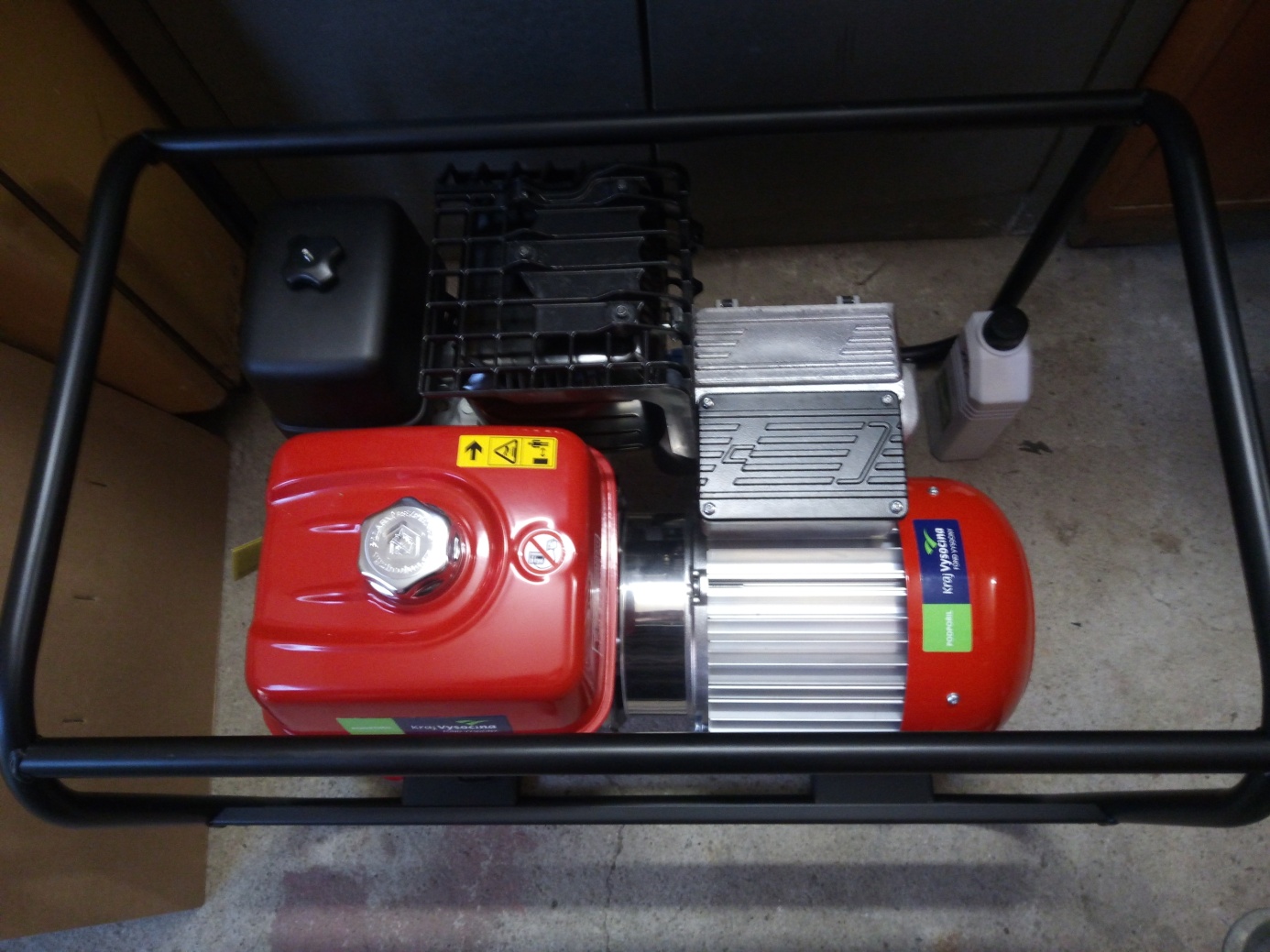 